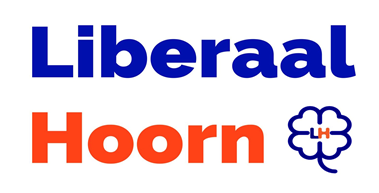 Betreft: Art 36 vragen: voorrang statushouders sociale huurwoningen!Datum: 14 oktober 2022Geacht College,Onze fractie heeft deze week tijdens een bijeenkomst vernomen dat de gemeente Hoorn de sociale huurwoningen die vrijkomen alleen nog toewijst aan asielzoekers met een verblijfsvergunning (statushouders). Op die manier wil de gemeente helpen bij het enorme probleem van de overvolle asielcentra. Deze handelswijze roept bij ons maar ook bij vele woningzoekenden vragen op. Het verlenen van voorrang voor statushouders is wat onze fractie betreft "onverkoopbaar en te bizar voor woorden”. Het is niet uit te leggen dat de wachttijd voor het zoeken naar een sociale huurwoning voor inwoners van Hoorn is opgelopen naar 9 jaar en 2 maanden (bron NOS). Inwoners die zelf al jaren op de wachtlijst staan voor een woning balen en worden er moedeloos van. Tal van inwoners zoeken dagelijks vergeefs naar vrijkomende sociale huurwoningen aangezien ze hun woning moeten verlaten en deze woningen op de rol staan gesloopt te worden. Liberaal Hoorn maakt zich zorgen dat de sociale huurwoningen die er de afgelopen jaren dan uiteindelijk zijn bijgekomen nu volledig worden ingezet voor de opvang van statushouders. We vergeten daarmee onze huidige woningzoekenden. Het geven van voorrang zorgt er automatisch voor dat de andere partij zich benadeeld voelt. We creëren hiermee een vorm van rechtsongelijkheid en verdeeldheid. Het is al veel langer duidelijk dat het asielgehannes niet zo kan doorgaan. Ook uit praktische overwegingen: het personeelsgebrek bij asielinstanties als IND en COA, huizentekort en sowieso ruimte in dit land. De Europese Unie moet zorgen voor goed geregelde opvang in de regio. VVD’ers als premier Mark Rutte en Europarlementariër Malik Azmani roepen er al jaren om, vooral in verkiezingstijd, maar het blijft bij kreten. Als actie uitblijft, zullen nog meer inwoners van Hoorn hun vertrouwen in de politiek verliezen.Wij hebben dan ook de volgende vragen voor u:Is het juist dat Intermaris tot en met november 2022 in overleg met de gemeente heeft besloten alleen woningen toe te kennen aan statushouders? En over hoeveel maanden hebben we het dan?Wanneer is dit besluit genomen en op welke wijze is dit naar de Raad en onze inwoners gecommuniceerd?Hoeveel woningen zijn/worden er in deze periode beschikbaar gesteld aan de statushouders? Wat zijn de gevolgen van deze maatregel voor de huidige woningzoekenden, en is het juist dat hun wachttijd hiermee oploopt? Heeft u daar al berekeningen voor gemaakt? Zo nee, wil u dat per ommegaande doen en delen met de raad?Wat is de taakstelling voor de gemeente Hoorn voor 2022 en gaat u deze realiseren? Klopt het dat u de opvang van statushouders gaat versnellen?  Is het juist dat de landelijke taakstelling in 2023 wordt verdubbeld, zo ja wat zijn dat de aantallen voor Hoorn?Gaat u in 2023 opnieuw deze voorrangsregeling voor statushouders toepassen? Zo ja, hoe verhoudt zich dat dan met de schaarste op de woningmarkt en wat zijn hiervan de gevolgen voor de huidige woningzoekenden?Is er ooit een grens voor het College, dat mocht de taakstelling zo enorm hoog oplopen, dat u dan een streep trekt en ophoud met het weggeven van schaarse woonruimte aan statushouders? Waar ligt voor u de grens?Heeft dit College ook een taakstelling opgenomen als het gaat om het huisvesten van onze huidige inwoners? Zo ja hoeveel zijn dit er?Heeft het College inzichtelijk hoeveel sociale huurwoningen er dit jaar t/m en eind volgend jaar worden opgeleverd in Hoorn? Graag ontvangen wij hier een overzicht van welke sociale woningen zijn toegevoegd. Is het juist dat wanneer er in Hoorn flexwoningen gebouwd gaan worden er de afspraak is gemaakt met het Rijk dat één derde van alle te bouwen flexwoningen naar statushouders dienen te gaan?Namens Chris de MeijRaadslid Liberaal Hoorn